Załącznik nr 3 – Opis przedmiotu zamówienia Dostawa wyposażenia artykułów gospodarstwa domowego dla potrzeb Placówki Opiekuńczo-Wychowawczej dla 14 dzieci w Powiecie NowotarskimKosz na pranie 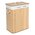 Kosz na pranie Kosz Kształt: ProstokątnyPojemność [l]: 100Kolor: NaturalnyFunkcje: PokrywaKosz Kształt: ProstokątnyPojemność [l]: 100Kolor: NaturalnyFunkcje: PokrywaKosz Kształt: ProstokątnyPojemność [l]: 100Kolor: NaturalnyFunkcje: PokrywaKosz Kształt: ProstokątnyPojemność [l]: 100Kolor: NaturalnyFunkcje: PokrywaKosz Kształt: ProstokątnyPojemność [l]: 100Kolor: NaturalnyFunkcje: Pokrywa7 sztuk7 sztuk7 sztukZestaw filiżanek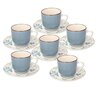 Zestaw filiżanekPojemność [ml]:250ParametryLiczba sztuk w opakowaniu:6Materiał:PorcelanaPrzeznaczenie:Do herbaty, Do kawyRodzaj:Zestaw filiżanekPojemność [ml]:250ParametryLiczba sztuk w opakowaniu:6Materiał:PorcelanaPrzeznaczenie:Do herbaty, Do kawyRodzaj:Zestaw filiżanekPojemność [ml]:250ParametryLiczba sztuk w opakowaniu:6Materiał:PorcelanaPrzeznaczenie:Do herbaty, Do kawyRodzaj:Zestaw filiżanekPojemność [ml]:250ParametryLiczba sztuk w opakowaniu:6Materiał:PorcelanaPrzeznaczenie:Do herbaty, Do kawyRodzaj:Zestaw filiżanekPojemność [ml]:250ParametryLiczba sztuk w opakowaniu:6Materiał:PorcelanaPrzeznaczenie:Do herbaty, Do kawyRodzaj:Zestaw filiżanek1 sztuka1 sztuka1 sztukaKosz na sztućce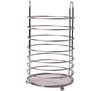 Kosz na sztućceMateriał: Stal nierdzewnaPrzeznaczenie: Na sztućceWymiary [cm]: 11 x 20Materiał: Stal nierdzewnaPrzeznaczenie: Na sztućceWymiary [cm]: 11 x 20Materiał: Stal nierdzewnaPrzeznaczenie: Na sztućceWymiary [cm]: 11 x 20Materiał: Stal nierdzewnaPrzeznaczenie: Na sztućceWymiary [cm]: 11 x 20Materiał: Stal nierdzewnaPrzeznaczenie: Na sztućceWymiary [cm]: 11 x 201 sztuka1 sztuka1 sztukaKoszyk na owoce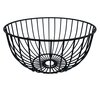 Koszyk na owoceMateriał:StalPrzeznaczenie:Do owocówWymiary [cm]:25 x 25 x 14Materiał:StalPrzeznaczenie:Do owocówWymiary [cm]:25 x 25 x 14Materiał:StalPrzeznaczenie:Do owocówWymiary [cm]:25 x 25 x 14Materiał:StalPrzeznaczenie:Do owocówWymiary [cm]:25 x 25 x 14Materiał:StalPrzeznaczenie:Do owocówWymiary [cm]:25 x 25 x 142 sztuki2 sztuki2 sztukiKosz na śmieci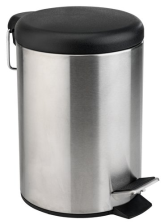 Kosz na śmieciKosz na śmieci GUNSTA 3 L stal/czarnyMateriał	Polipropylen (51% z recyklingu), Stal nierdzewnaRozmiar	Szerokość: 17 cm, Długość: 21 cm, Wysokość: 25 cmKolor	Aluminiowy, CzarnyKosz na śmieci GUNSTA 3 L stal/czarnyMateriał	Polipropylen (51% z recyklingu), Stal nierdzewnaRozmiar	Szerokość: 17 cm, Długość: 21 cm, Wysokość: 25 cmKolor	Aluminiowy, CzarnyKosz na śmieci GUNSTA 3 L stal/czarnyMateriał	Polipropylen (51% z recyklingu), Stal nierdzewnaRozmiar	Szerokość: 17 cm, Długość: 21 cm, Wysokość: 25 cmKolor	Aluminiowy, CzarnyKosz na śmieci GUNSTA 3 L stal/czarnyMateriał	Polipropylen (51% z recyklingu), Stal nierdzewnaRozmiar	Szerokość: 17 cm, Długość: 21 cm, Wysokość: 25 cmKolor	Aluminiowy, CzarnyKosz na śmieci GUNSTA 3 L stal/czarnyMateriał	Polipropylen (51% z recyklingu), Stal nierdzewnaRozmiar	Szerokość: 17 cm, Długość: 21 cm, Wysokość: 25 cmKolor	Aluminiowy, Czarny5 sztuk5 sztuk5 sztukForma do pieczenia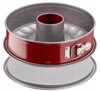 Forma do pieczeniaKształt:OkrągłyNieprzywierająca powłoka:TakRegulowana:TakRodzaj powłoki:Stal weglowaWyjmowane dno:Tak, średnica 28 cmKształt:OkrągłyNieprzywierająca powłoka:TakRegulowana:TakRodzaj powłoki:Stal weglowaWyjmowane dno:Tak, średnica 28 cmKształt:OkrągłyNieprzywierająca powłoka:TakRegulowana:TakRodzaj powłoki:Stal weglowaWyjmowane dno:Tak, średnica 28 cmKształt:OkrągłyNieprzywierająca powłoka:TakRegulowana:TakRodzaj powłoki:Stal weglowaWyjmowane dno:Tak, średnica 28 cmKształt:OkrągłyNieprzywierająca powłoka:TakRegulowana:TakRodzaj powłoki:Stal weglowaWyjmowane dno:Tak, średnica 28 cm1 sztuka 1 sztuka 1 sztuka Blacha do pieczenia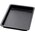 Blacha do pieczeniaKształt:ProstokątnyDługość [cm]:42Liczba sztuk w opakowaniu:1Rodzaj:BlachaSzerokość [cm]:29Typ:UniwersalnyWysokość [cm]:4Kształt:ProstokątnyDługość [cm]:42Liczba sztuk w opakowaniu:1Rodzaj:BlachaSzerokość [cm]:29Typ:UniwersalnyWysokość [cm]:4Kształt:ProstokątnyDługość [cm]:42Liczba sztuk w opakowaniu:1Rodzaj:BlachaSzerokość [cm]:29Typ:UniwersalnyWysokość [cm]:4Kształt:ProstokątnyDługość [cm]:42Liczba sztuk w opakowaniu:1Rodzaj:BlachaSzerokość [cm]:29Typ:UniwersalnyWysokość [cm]:4Kształt:ProstokątnyDługość [cm]:42Liczba sztuk w opakowaniu:1Rodzaj:BlachaSzerokość [cm]:29Typ:UniwersalnyWysokość [cm]:41 sztuka 1 sztuka 1 sztuka Tarka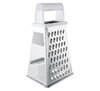 TarkaTyp:RęcznaPojemnik:NieRączka:TakMateriał:Stal nierdzewna, Tworzywo sztuczneKolor:Biało-srebrnyTyp:RęcznaPojemnik:NieRączka:TakMateriał:Stal nierdzewna, Tworzywo sztuczneKolor:Biało-srebrnyTyp:RęcznaPojemnik:NieRączka:TakMateriał:Stal nierdzewna, Tworzywo sztuczneKolor:Biało-srebrnyTyp:RęcznaPojemnik:NieRączka:TakMateriał:Stal nierdzewna, Tworzywo sztuczneKolor:Biało-srebrnyTyp:RęcznaPojemnik:NieRączka:TakMateriał:Stal nierdzewna, Tworzywo sztuczneKolor:Biało-srebrny1 sztuka 1 sztuka 1 sztuka Zestaw desek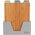 Zestaw desekWykonanie:BambusParametryDługość [cm]:28Kolor:BrązowyRodzaj:Deska do krojeniaSzerokość [cm]:23Wyposażenie:3 x deska do krojeniaWykonanie:BambusParametryDługość [cm]:28Kolor:BrązowyRodzaj:Deska do krojeniaSzerokość [cm]:23Wyposażenie:3 x deska do krojeniaWykonanie:BambusParametryDługość [cm]:28Kolor:BrązowyRodzaj:Deska do krojeniaSzerokość [cm]:23Wyposażenie:3 x deska do krojeniaWykonanie:BambusParametryDługość [cm]:28Kolor:BrązowyRodzaj:Deska do krojeniaSzerokość [cm]:23Wyposażenie:3 x deska do krojeniaWykonanie:BambusParametryDługość [cm]:28Kolor:BrązowyRodzaj:Deska do krojeniaSzerokość [cm]:23Wyposażenie:3 x deska do krojenia1 sztuka 1 sztuka 1 sztuka Zestaw desek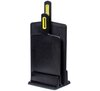 Zestaw desekWykonanie:PolipropylenParametryDługość [cm]:40.5Kolor:CzarnyRodzaj:Deska do krojeniaSzerokość [cm]:22Wyposażenie:3 x deska do krojenia, StojakWykonanie:PolipropylenParametryDługość [cm]:40.5Kolor:CzarnyRodzaj:Deska do krojeniaSzerokość [cm]:22Wyposażenie:3 x deska do krojenia, StojakWykonanie:PolipropylenParametryDługość [cm]:40.5Kolor:CzarnyRodzaj:Deska do krojeniaSzerokość [cm]:22Wyposażenie:3 x deska do krojenia, StojakWykonanie:PolipropylenParametryDługość [cm]:40.5Kolor:CzarnyRodzaj:Deska do krojeniaSzerokość [cm]:22Wyposażenie:3 x deska do krojenia, StojakWykonanie:PolipropylenParametryDługość [cm]:40.5Kolor:CzarnyRodzaj:Deska do krojeniaSzerokość [cm]:22Wyposażenie:3 x deska do krojenia, Stojak1 sztuka1 sztuka1 sztukaOstrzałka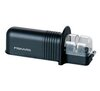 OstrzałkaTyp:RęcznaPrzeznaczenie:Do nożyKolor:CzarnyTyp:RęcznaPrzeznaczenie:Do nożyKolor:CzarnyTyp:RęcznaPrzeznaczenie:Do nożyKolor:CzarnyTyp:RęcznaPrzeznaczenie:Do nożyKolor:CzarnyTyp:RęcznaPrzeznaczenie:Do nożyKolor:Czarny1 sztuka1 sztuka1 sztukaZestaw noży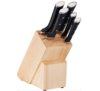 Zestaw nożyLiczba elementów [szt]:5Możliwość mycia w zmywarce:TakOstrze:Stal nierdzewnaRękojeść:Tworzywo ABSParametryBlok:TakDługość ostrza [cm]:9, 11, 18, 20Liczba elementów [szt]:5Możliwość mycia w zmywarce:TakOstrze:Stal nierdzewnaRękojeść:Tworzywo ABSParametryBlok:TakDługość ostrza [cm]:9, 11, 18, 20Liczba elementów [szt]:5Możliwość mycia w zmywarce:TakOstrze:Stal nierdzewnaRękojeść:Tworzywo ABSParametryBlok:TakDługość ostrza [cm]:9, 11, 18, 20Liczba elementów [szt]:5Możliwość mycia w zmywarce:TakOstrze:Stal nierdzewnaRękojeść:Tworzywo ABSParametryBlok:TakDługość ostrza [cm]:9, 11, 18, 20Liczba elementów [szt]:5Możliwość mycia w zmywarce:TakOstrze:Stal nierdzewnaRękojeść:Tworzywo ABSParametryBlok:TakDługość ostrza [cm]:9, 11, 18, 201 sztuka 1 sztuka 1 sztuka Nóż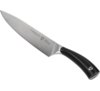 NóżTyp: Szefa kuchniOstrze: Stal nierdzewnaDługość ostrza [cm]: 20Rękojeść: Tworzywo ABSLiczba elementów [szt]: 1Typ: Szefa kuchniOstrze: Stal nierdzewnaDługość ostrza [cm]: 20Rękojeść: Tworzywo ABSLiczba elementów [szt]: 1Typ: Szefa kuchniOstrze: Stal nierdzewnaDługość ostrza [cm]: 20Rękojeść: Tworzywo ABSLiczba elementów [szt]: 1Typ: Szefa kuchniOstrze: Stal nierdzewnaDługość ostrza [cm]: 20Rękojeść: Tworzywo ABSLiczba elementów [szt]: 1Typ: Szefa kuchniOstrze: Stal nierdzewnaDługość ostrza [cm]: 20Rękojeść: Tworzywo ABSLiczba elementów [szt]: 12 sztuki2 sztuki2 sztukiZestaw łyżeczek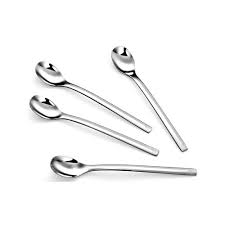 Zestaw łyżeczekWykonanie: Stal nierdzewnaLiczba elementów [szt]: 6Zawartość zestawu: 6 łyżeczekWykonanie: Stal nierdzewnaLiczba elementów [szt]: 6Zawartość zestawu: 6 łyżeczekWykonanie: Stal nierdzewnaLiczba elementów [szt]: 6Zawartość zestawu: 6 łyżeczekWykonanie: Stal nierdzewnaLiczba elementów [szt]: 6Zawartość zestawu: 6 łyżeczekWykonanie: Stal nierdzewnaLiczba elementów [szt]: 6Zawartość zestawu: 6 łyżeczek5 sztuki 5 sztuki 5 sztuki Zestaw sztućców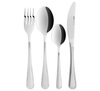 Zestaw sztućcówObiadowyWykonanie: Stal nierdzewnaLiczba elementów [szt]: 24Zawartość zestawu: 6 x łyżeczka do herbaty, 6 x łyżka obiadowa, 6 x nóż obiadowy, 6 x widelec obiadowyObiadowyWykonanie: Stal nierdzewnaLiczba elementów [szt]: 24Zawartość zestawu: 6 x łyżeczka do herbaty, 6 x łyżka obiadowa, 6 x nóż obiadowy, 6 x widelec obiadowyObiadowyWykonanie: Stal nierdzewnaLiczba elementów [szt]: 24Zawartość zestawu: 6 x łyżeczka do herbaty, 6 x łyżka obiadowa, 6 x nóż obiadowy, 6 x widelec obiadowyObiadowyWykonanie: Stal nierdzewnaLiczba elementów [szt]: 24Zawartość zestawu: 6 x łyżeczka do herbaty, 6 x łyżka obiadowa, 6 x nóż obiadowy, 6 x widelec obiadowyObiadowyWykonanie: Stal nierdzewnaLiczba elementów [szt]: 24Zawartość zestawu: 6 x łyżeczka do herbaty, 6 x łyżka obiadowa, 6 x nóż obiadowy, 6 x widelec obiadowy5 sztuki 5 sztuki 5 sztuki Koszyk na pieczywoKoszyk na pieczywoMateriał: Tworzywo sztucznePrzeznaczenie: Do pieczywaWymiary [cm]: 21 x 28 x 6Materiał: Tworzywo sztucznePrzeznaczenie: Do pieczywaWymiary [cm]: 21 x 28 x 6Materiał: Tworzywo sztucznePrzeznaczenie: Do pieczywaWymiary [cm]: 21 x 28 x 6Materiał: Tworzywo sztucznePrzeznaczenie: Do pieczywaWymiary [cm]: 21 x 28 x 6Materiał: Tworzywo sztucznePrzeznaczenie: Do pieczywaWymiary [cm]: 21 x 28 x 62 sztuki2 sztuki2 sztukiWałek do ciasta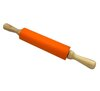 Wałek do ciastaMateriał: Drewno, SilikonDługość [cm]: 39.5Cechy: Powłoka nieprzywierającaMateriał: Drewno, SilikonDługość [cm]: 39.5Cechy: Powłoka nieprzywierającaMateriał: Drewno, SilikonDługość [cm]: 39.5Cechy: Powłoka nieprzywierającaMateriał: Drewno, SilikonDługość [cm]: 39.5Cechy: Powłoka nieprzywierającaMateriał: Drewno, SilikonDługość [cm]: 39.5Cechy: Powłoka nieprzywierająca1 sztuka1 sztuka1 sztukaStojak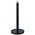 StojakPrzeznaczenie: Do ręcznikówMateriał: Stal nierdzewnaWymiary [cm]: 15 x 36Przeznaczenie: Do ręcznikówMateriał: Stal nierdzewnaWymiary [cm]: 15 x 36Przeznaczenie: Do ręcznikówMateriał: Stal nierdzewnaWymiary [cm]: 15 x 36Przeznaczenie: Do ręcznikówMateriał: Stal nierdzewnaWymiary [cm]: 15 x 36Przeznaczenie: Do ręcznikówMateriał: Stal nierdzewnaWymiary [cm]: 15 x 362 sztuki 2 sztuki 2 sztuki Otwieracz do butelekOtwieracz do butelekmetalowymetalowymetalowymetalowymetalowy1 sztuka 1 sztuka 1 sztuka Durszlak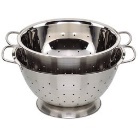 Durszlaktojący: TakRączka: TakAntypoślizgowe nóżki: NieMożliwość mycia w zmywarce: Taktojący: TakRączka: TakAntypoślizgowe nóżki: NieMożliwość mycia w zmywarce: Taktojący: TakRączka: TakAntypoślizgowe nóżki: NieMożliwość mycia w zmywarce: Taktojący: TakRączka: TakAntypoślizgowe nóżki: NieMożliwość mycia w zmywarce: Taktojący: TakRączka: TakAntypoślizgowe nóżki: NieMożliwość mycia w zmywarce: Tak1 sztuka 1 sztuka 1 sztuka Lejek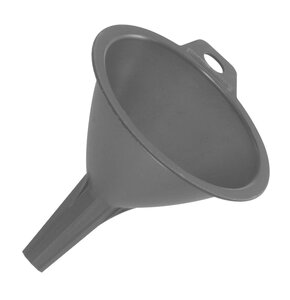 LejekWykonanie: Tworzywo sztuczneŚrednica [cm]: 8, 9, 11Liczba sztuk w opakowaniu: 3Uchwyt do zawieszenia: TakMożliwość mycia w zmywarce: TakWykonanie: Tworzywo sztuczneŚrednica [cm]: 8, 9, 11Liczba sztuk w opakowaniu: 3Uchwyt do zawieszenia: TakMożliwość mycia w zmywarce: TakWykonanie: Tworzywo sztuczneŚrednica [cm]: 8, 9, 11Liczba sztuk w opakowaniu: 3Uchwyt do zawieszenia: TakMożliwość mycia w zmywarce: TakWykonanie: Tworzywo sztuczneŚrednica [cm]: 8, 9, 11Liczba sztuk w opakowaniu: 3Uchwyt do zawieszenia: TakMożliwość mycia w zmywarce: TakWykonanie: Tworzywo sztuczneŚrednica [cm]: 8, 9, 11Liczba sztuk w opakowaniu: 3Uchwyt do zawieszenia: TakMożliwość mycia w zmywarce: Tak1 sztukę1 sztukę1 sztukęTaca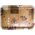 TacaKształt: ProstokątnyRodzaj materiału: MelaminaAtest: Do kontaktu z żywnościąKolor: WielokolorowyKształt: ProstokątnyRodzaj materiału: MelaminaAtest: Do kontaktu z żywnościąKolor: WielokolorowyKształt: ProstokątnyRodzaj materiału: MelaminaAtest: Do kontaktu z żywnościąKolor: WielokolorowyKształt: ProstokątnyRodzaj materiału: MelaminaAtest: Do kontaktu z żywnościąKolor: WielokolorowyKształt: ProstokątnyRodzaj materiału: MelaminaAtest: Do kontaktu z żywnościąKolor: Wielokolorowy2 sztuki2 sztuki2 sztukiTaca 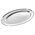 Taca Kształt: OwalnyRodzaj materiału: Stal nierdzewnaAtest: BrakKolor: SrebrnyKształt: OwalnyRodzaj materiału: Stal nierdzewnaAtest: BrakKolor: SrebrnyKształt: OwalnyRodzaj materiału: Stal nierdzewnaAtest: BrakKolor: SrebrnyKształt: OwalnyRodzaj materiału: Stal nierdzewnaAtest: BrakKolor: SrebrnyKształt: OwalnyRodzaj materiału: Stal nierdzewnaAtest: BrakKolor: Srebrny3 sztuki3 sztuki3 sztukiZestaw talerzy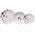 Zestaw talerzyWykonanie: PorcelanaKształt: OkrągłyZdobienie: TakLiczba elementów [szt]: 18Możliwość mycia w zmywarce: TakMożliwość użycia w kuchence mikrofalowej: TakZawartość zestawu: 6 x talerz deserowy, 6 x talerz głęboki, 6 x talerz obiadowyWykonanie: PorcelanaKształt: OkrągłyZdobienie: TakLiczba elementów [szt]: 18Możliwość mycia w zmywarce: TakMożliwość użycia w kuchence mikrofalowej: TakZawartość zestawu: 6 x talerz deserowy, 6 x talerz głęboki, 6 x talerz obiadowyWykonanie: PorcelanaKształt: OkrągłyZdobienie: TakLiczba elementów [szt]: 18Możliwość mycia w zmywarce: TakMożliwość użycia w kuchence mikrofalowej: TakZawartość zestawu: 6 x talerz deserowy, 6 x talerz głęboki, 6 x talerz obiadowyWykonanie: PorcelanaKształt: OkrągłyZdobienie: TakLiczba elementów [szt]: 18Możliwość mycia w zmywarce: TakMożliwość użycia w kuchence mikrofalowej: TakZawartość zestawu: 6 x talerz deserowy, 6 x talerz głęboki, 6 x talerz obiadowyWykonanie: PorcelanaKształt: OkrągłyZdobienie: TakLiczba elementów [szt]: 18Możliwość mycia w zmywarce: TakMożliwość użycia w kuchence mikrofalowej: TakZawartość zestawu: 6 x talerz deserowy, 6 x talerz głęboki, 6 x talerz obiadowy4 sztuki 4 sztuki 4 sztuki Pojemnik 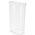 Pojemnik Rodzaj: PojemnikMateriał: Tworzywo sztucznePojemność [ml]: 2200Liczba sztuk w opakowaniu: 1Rodzaj: PojemnikMateriał: Tworzywo sztucznePojemność [ml]: 2200Liczba sztuk w opakowaniu: 1Rodzaj: PojemnikMateriał: Tworzywo sztucznePojemność [ml]: 2200Liczba sztuk w opakowaniu: 1Rodzaj: PojemnikMateriał: Tworzywo sztucznePojemność [ml]: 2200Liczba sztuk w opakowaniu: 1Rodzaj: PojemnikMateriał: Tworzywo sztucznePojemność [ml]: 2200Liczba sztuk w opakowaniu: 16 sztuk6 sztuk6 sztukPojemnik 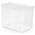 Pojemnik Rodzaj: PojemnikMateriał: Tworzywo sztucznePojemność [ml]: 1000Liczba sztuk w opakowaniu: 1Rodzaj: PojemnikMateriał: Tworzywo sztucznePojemność [ml]: 1000Liczba sztuk w opakowaniu: 1Rodzaj: PojemnikMateriał: Tworzywo sztucznePojemność [ml]: 1000Liczba sztuk w opakowaniu: 1Rodzaj: PojemnikMateriał: Tworzywo sztucznePojemność [ml]: 1000Liczba sztuk w opakowaniu: 1Rodzaj: PojemnikMateriał: Tworzywo sztucznePojemność [ml]: 1000Liczba sztuk w opakowaniu: 16 sztuk6 sztuk6 sztukTermos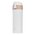 TermosRodzaj: Termos turystycznyPojemność [ml]: 300Materiał: Stal nierdzewnaRodzaj: Termos turystycznyPojemność [ml]: 300Materiał: Stal nierdzewnaRodzaj: Termos turystycznyPojemność [ml]: 300Materiał: Stal nierdzewnaRodzaj: Termos turystycznyPojemność [ml]: 300Materiał: Stal nierdzewnaRodzaj: Termos turystycznyPojemność [ml]: 300Materiał: Stal nierdzewna14 sztuk14 sztuk14 sztukPrzyprawnik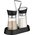 PrzyprawnikWykonanie: Stal nierdzewna, Szkło, Tworzywo sztuczneLiczba sztuk w opakowaniu: 2Możliwość mycia w zmywarce: NiePrzeznaczenie: Do przyprawWykonanie: Stal nierdzewna, Szkło, Tworzywo sztuczneLiczba sztuk w opakowaniu: 2Możliwość mycia w zmywarce: NiePrzeznaczenie: Do przyprawWykonanie: Stal nierdzewna, Szkło, Tworzywo sztuczneLiczba sztuk w opakowaniu: 2Możliwość mycia w zmywarce: NiePrzeznaczenie: Do przyprawWykonanie: Stal nierdzewna, Szkło, Tworzywo sztuczneLiczba sztuk w opakowaniu: 2Możliwość mycia w zmywarce: NiePrzeznaczenie: Do przyprawWykonanie: Stal nierdzewna, Szkło, Tworzywo sztuczneLiczba sztuk w opakowaniu: 2Możliwość mycia w zmywarce: NiePrzeznaczenie: Do przypraw3 sztuki3 sztuki3 sztukiNożyczki 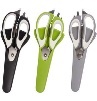 Nożyczki Rodzaj: NożyczkiTyp: UniwersalnyMateriał ostrza: Stal nierdzewnaDługość nożyczek [cm]: 23Rodzaj: NożyczkiTyp: UniwersalnyMateriał ostrza: Stal nierdzewnaDługość nożyczek [cm]: 23Rodzaj: NożyczkiTyp: UniwersalnyMateriał ostrza: Stal nierdzewnaDługość nożyczek [cm]: 23Rodzaj: NożyczkiTyp: UniwersalnyMateriał ostrza: Stal nierdzewnaDługość nożyczek [cm]: 23Rodzaj: NożyczkiTyp: UniwersalnyMateriał ostrza: Stal nierdzewnaDługość nożyczek [cm]: 233 sztuki3 sztuki3 sztukiObierak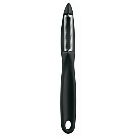 Obierakrodzaj: ObierakPrzeznaczenie: Do owoców, Do warzywMateriał: Tworzywo PPMateriał ostrza: Stal nierdzewnaKolor: Czarnyrodzaj: ObierakPrzeznaczenie: Do owoców, Do warzywMateriał: Tworzywo PPMateriał ostrza: Stal nierdzewnaKolor: Czarnyrodzaj: ObierakPrzeznaczenie: Do owoców, Do warzywMateriał: Tworzywo PPMateriał ostrza: Stal nierdzewnaKolor: Czarnyrodzaj: ObierakPrzeznaczenie: Do owoców, Do warzywMateriał: Tworzywo PPMateriał ostrza: Stal nierdzewnaKolor: Czarnyrodzaj: ObierakPrzeznaczenie: Do owoców, Do warzywMateriał: Tworzywo PPMateriał ostrza: Stal nierdzewnaKolor: Czarny2 sztuki2 sztuki2 sztukiZestaw przyborów kuchennych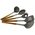 Zestaw przyborów kuchennychRodzaj: Zestaw kuchennyWykonanie: Drewno akacjowe, Nylon, Stal nierdzewnaDługość [cm]: 33Możliwość mycia w zmywarce: TakUchwyt do zawieszenia: TakZawartość zestawu: 1 x łopatka, 1 x łyżka, 1 x Łyżka do makaronu, 1 x Łyżka do sosu, 1 x łyżka szumówkaRodzaj: Zestaw kuchennyWykonanie: Drewno akacjowe, Nylon, Stal nierdzewnaDługość [cm]: 33Możliwość mycia w zmywarce: TakUchwyt do zawieszenia: TakZawartość zestawu: 1 x łopatka, 1 x łyżka, 1 x Łyżka do makaronu, 1 x Łyżka do sosu, 1 x łyżka szumówkaRodzaj: Zestaw kuchennyWykonanie: Drewno akacjowe, Nylon, Stal nierdzewnaDługość [cm]: 33Możliwość mycia w zmywarce: TakUchwyt do zawieszenia: TakZawartość zestawu: 1 x łopatka, 1 x łyżka, 1 x Łyżka do makaronu, 1 x Łyżka do sosu, 1 x łyżka szumówkaRodzaj: Zestaw kuchennyWykonanie: Drewno akacjowe, Nylon, Stal nierdzewnaDługość [cm]: 33Możliwość mycia w zmywarce: TakUchwyt do zawieszenia: TakZawartość zestawu: 1 x łopatka, 1 x łyżka, 1 x Łyżka do makaronu, 1 x Łyżka do sosu, 1 x łyżka szumówkaRodzaj: Zestaw kuchennyWykonanie: Drewno akacjowe, Nylon, Stal nierdzewnaDługość [cm]: 33Możliwość mycia w zmywarce: TakUchwyt do zawieszenia: TakZawartość zestawu: 1 x łopatka, 1 x łyżka, 1 x Łyżka do makaronu, 1 x Łyżka do sosu, 1 x łyżka szumówka2 sztuka 2 sztuka 2 sztuka Chlebak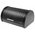 ChlebakDługość [cm]: 38Szerokość [cm]: 28Wykonanie: MetalDługość [cm]: 38Szerokość [cm]: 28Wykonanie: MetalDługość [cm]: 38Szerokość [cm]: 28Wykonanie: MetalDługość [cm]: 38Szerokość [cm]: 28Wykonanie: MetalDługość [cm]: 38Szerokość [cm]: 28Wykonanie: Metal1 sztuka 1 sztuka 1 sztuka Kołdra 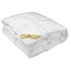 Kołdra Rodzaj	CiepłaRodzaj wsadu	Kołdra poliestrowaRozmiar	Szerokość: 135 cm, Długość: 200 cmRodzaj kołdry	Kołdra pojedynczaWaga wsadu	1200 gWsad	Waga całkowita	1416 gMateriał poszycia	99,4% poliester/0,6% włókno węgloweKonstrukcja	Pikowana w kwadratyKolor	Szary, BiałyRodzaj	CiepłaRodzaj wsadu	Kołdra poliestrowaRozmiar	Szerokość: 135 cm, Długość: 200 cmRodzaj kołdry	Kołdra pojedynczaWaga wsadu	1200 gWsad	Waga całkowita	1416 gMateriał poszycia	99,4% poliester/0,6% włókno węgloweKonstrukcja	Pikowana w kwadratyKolor	Szary, BiałyRodzaj	CiepłaRodzaj wsadu	Kołdra poliestrowaRozmiar	Szerokość: 135 cm, Długość: 200 cmRodzaj kołdry	Kołdra pojedynczaWaga wsadu	1200 gWsad	Waga całkowita	1416 gMateriał poszycia	99,4% poliester/0,6% włókno węgloweKonstrukcja	Pikowana w kwadratyKolor	Szary, BiałyRodzaj	CiepłaRodzaj wsadu	Kołdra poliestrowaRozmiar	Szerokość: 135 cm, Długość: 200 cmRodzaj kołdry	Kołdra pojedynczaWaga wsadu	1200 gWsad	Waga całkowita	1416 gMateriał poszycia	99,4% poliester/0,6% włókno węgloweKonstrukcja	Pikowana w kwadratyKolor	Szary, BiałyRodzaj	CiepłaRodzaj wsadu	Kołdra poliestrowaRozmiar	Szerokość: 135 cm, Długość: 200 cmRodzaj kołdry	Kołdra pojedynczaWaga wsadu	1200 gWsad	Waga całkowita	1416 gMateriał poszycia	99,4% poliester/0,6% włókno węgloweKonstrukcja	Pikowana w kwadratyKolor	Szary, Biały20 sztuk20 sztuk20 sztukpoduszka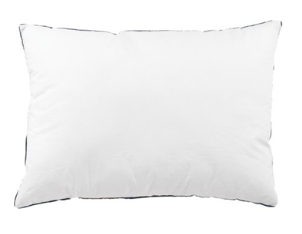 poduszka-Poduszka z włókien-Szerokość: 50 cm, Rodzaj wsadu	Poduszka z włókienRodzaj poduszki	PoduszkaRozmiar	Szerokość: 50 cm, Długość: 70 cm, Wysokość: 21 cmWaga wsadu	700 gWsad	100% poliester, silikonowany puch syntetycznyWaga całkowita	920 gMateriał poszycia	100% poliester, mikrowłóknoKonstrukcja	1 komoraPikowanie	Włókno rurkowe z jednej stronyKolor	Biały-Poduszka z włókien-Szerokość: 50 cm, Rodzaj wsadu	Poduszka z włókienRodzaj poduszki	PoduszkaRozmiar	Szerokość: 50 cm, Długość: 70 cm, Wysokość: 21 cmWaga wsadu	700 gWsad	100% poliester, silikonowany puch syntetycznyWaga całkowita	920 gMateriał poszycia	100% poliester, mikrowłóknoKonstrukcja	1 komoraPikowanie	Włókno rurkowe z jednej stronyKolor	Biały-Poduszka z włókien-Szerokość: 50 cm, Rodzaj wsadu	Poduszka z włókienRodzaj poduszki	PoduszkaRozmiar	Szerokość: 50 cm, Długość: 70 cm, Wysokość: 21 cmWaga wsadu	700 gWsad	100% poliester, silikonowany puch syntetycznyWaga całkowita	920 gMateriał poszycia	100% poliester, mikrowłóknoKonstrukcja	1 komoraPikowanie	Włókno rurkowe z jednej stronyKolor	Biały-Poduszka z włókien-Szerokość: 50 cm, Rodzaj wsadu	Poduszka z włókienRodzaj poduszki	PoduszkaRozmiar	Szerokość: 50 cm, Długość: 70 cm, Wysokość: 21 cmWaga wsadu	700 gWsad	100% poliester, silikonowany puch syntetycznyWaga całkowita	920 gMateriał poszycia	100% poliester, mikrowłóknoKonstrukcja	1 komoraPikowanie	Włókno rurkowe z jednej stronyKolor	Biały-Poduszka z włókien-Szerokość: 50 cm, Rodzaj wsadu	Poduszka z włókienRodzaj poduszki	PoduszkaRozmiar	Szerokość: 50 cm, Długość: 70 cm, Wysokość: 21 cmWaga wsadu	700 gWsad	100% poliester, silikonowany puch syntetycznyWaga całkowita	920 gMateriał poszycia	100% poliester, mikrowłóknoKonstrukcja	1 komoraPikowanie	Włókno rurkowe z jednej stronyKolor	Biały20 sztuk 20 sztuk 20 sztuk prześcieradło wodoodporne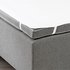 prześcieradło wodoodporneMateriał	Przód: 100% bawełna/tył: poliuretanRozmiar prześcieradła	90x200 cmMateriał	Przód: 100% bawełna/tył: poliuretanRozmiar prześcieradła	90x200 cmMateriał	Przód: 100% bawełna/tył: poliuretanRozmiar prześcieradła	90x200 cmMateriał	Przód: 100% bawełna/tył: poliuretanRozmiar prześcieradła	90x200 cmMateriał	Przód: 100% bawełna/tył: poliuretanRozmiar prześcieradła	90x200 cm20 sztuk 20 sztuk 20 sztuk Ręcznik 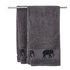 Ręcznik 50x100 ciemnoszaryMateriał	100% bawełna50x100 ciemnoszaryMateriał	100% bawełna50x100 ciemnoszaryMateriał	100% bawełna50x100 ciemnoszaryMateriał	100% bawełna50x100 ciemnoszaryMateriał	100% bawełna20 sztuk20 sztuk20 sztukRęcznik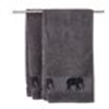 Ręcznik50x100 jasnoszary Materiał	100% bawełna50x100 jasnoszary Materiał	100% bawełna50x100 jasnoszary Materiał	100% bawełna50x100 jasnoszary Materiał	100% bawełna50x100 jasnoszary Materiał	100% bawełna20 sztuk20 sztuk20 sztukRęcznik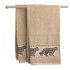 •	RęcznikRęcznik•	RęcznikMateriał	100% bawełnaWaga/m²	500 g/m².Rozmiar	70x140 cmBeżowyMateriał	100% bawełnaWaga/m²	500 g/m².Rozmiar	70x140 cmSzary Materiał	100% bawełnaWaga/m²	500 g/m².Rozmiar	70x140 cmBeżowyMateriał	100% bawełnaWaga/m²	500 g/m².Rozmiar	70x140 cmSzary Materiał	100% bawełnaWaga/m²	500 g/m².Rozmiar	70x140 cmBeżowyMateriał	100% bawełnaWaga/m²	500 g/m².Rozmiar	70x140 cmSzary Materiał	100% bawełnaWaga/m²	500 g/m².Rozmiar	70x140 cmBeżowyMateriał	100% bawełnaWaga/m²	500 g/m².Rozmiar	70x140 cmSzary Materiał	100% bawełnaWaga/m²	500 g/m².Rozmiar	70x140 cmBeżowyMateriał	100% bawełnaWaga/m²	500 g/m².Rozmiar	70x140 cmSzary 20  sztuk20  sztuk20  sztuk20  sztuk20  sztuk20  sztukKoce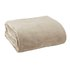 Koce140x200 polar beżowyMateriał	100% poliester140x200 polar beżowyMateriał	100% poliester140x200 polar beżowyMateriał	100% poliester140x200 polar beżowyMateriał	100% poliester140x200 polar beżowyMateriał	100% poliester10 sztuk10 sztuk10 sztukKoce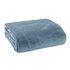 Koce140x200 polar niebieskiMateriał	100% poliester140x200 polar niebieskiMateriał	100% poliester140x200 polar niebieskiMateriał	100% poliester140x200 polar niebieskiMateriał	100% poliester140x200 polar niebieskiMateriał	100% poliester10 sztuk10 sztuk10 sztukMata łazienkowa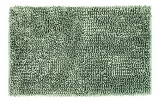 Mata łazienkowaMateriał	100% poliester, mikrowłóknoMateriał, tył	Antypoślizgowy spód SEBSRozmiar maty lazienkowej	Szerokość: 50 cm, Długość: 80 cmMata łazienkowa	50x80 cmMateriał	100% poliester, mikrowłóknoMateriał, tył	Antypoślizgowy spód SEBSRozmiar maty lazienkowej	Szerokość: 50 cm, Długość: 80 cmMata łazienkowa	50x80 cmMateriał	100% poliester, mikrowłóknoMateriał, tył	Antypoślizgowy spód SEBSRozmiar maty lazienkowej	Szerokość: 50 cm, Długość: 80 cmMata łazienkowa	50x80 cmMateriał	100% poliester, mikrowłóknoMateriał, tył	Antypoślizgowy spód SEBSRozmiar maty lazienkowej	Szerokość: 50 cm, Długość: 80 cmMata łazienkowa	50x80 cmMateriał	100% poliester, mikrowłóknoMateriał, tył	Antypoślizgowy spód SEBSRozmiar maty lazienkowej	Szerokość: 50 cm, Długość: 80 cmMata łazienkowa	50x80 cm4 sztuki 4 sztuki 4 sztuki pościel 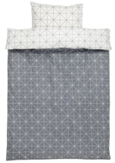 pościel - Komplet pościeli 140x200 szary-Materiał 100% bawełna, satyna bawełniana Rozm. poszewki na kołdrę	140x200 cmRozm. Poszewki na poduszkę            50x70 cm- Komplet pościeli 140x200 szary-Materiał 100% bawełna, satyna bawełniana Rozm. poszewki na kołdrę	140x200 cmRozm. Poszewki na poduszkę            50x70 cm- Komplet pościeli 140x200 szary-Materiał 100% bawełna, satyna bawełniana Rozm. poszewki na kołdrę	140x200 cmRozm. Poszewki na poduszkę            50x70 cm- Komplet pościeli 140x200 szary-Materiał 100% bawełna, satyna bawełniana Rozm. poszewki na kołdrę	140x200 cmRozm. Poszewki na poduszkę            50x70 cm- Komplet pościeli 140x200 szary-Materiał 100% bawełna, satyna bawełniana Rozm. poszewki na kołdrę	140x200 cmRozm. Poszewki na poduszkę            50x70 cm45  kompletów45  kompletów45  kompletówPrześcieradło Prześcieradło Frotte, bawełna  z gumką120x200 Frotte, bawełna  z gumką120x200 Frotte, bawełna  z gumką120x200 Frotte, bawełna  z gumką120x200 Frotte, bawełna  z gumką120x200 45 sztuk45 sztuk45 sztukLampka  na biurko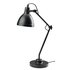 Materiał	Żelazo, PCV, PolipropylenKolor	CzarnyRozmiar	Średnica: 14 cm, Wysokość: 45 cm-	Długość całkowita	1,6 mMateriał	Żelazo, PCV, PolipropylenKolor	CzarnyRozmiar	Średnica: 14 cm, Wysokość: 45 cm-	Długość całkowita	1,6 mMateriał	Żelazo, PCV, PolipropylenKolor	CzarnyRozmiar	Średnica: 14 cm, Wysokość: 45 cm-	Długość całkowita	1,6 mMateriał	Żelazo, PCV, PolipropylenKolor	CzarnyRozmiar	Średnica: 14 cm, Wysokość: 45 cm-	Długość całkowita	1,6 mMateriał	Żelazo, PCV, PolipropylenKolor	CzarnyRozmiar	Średnica: 14 cm, Wysokość: 45 cm-	Długość całkowita	1,6 m16 sztuk16 sztuk16 sztuk16 sztukdeska do prasowania 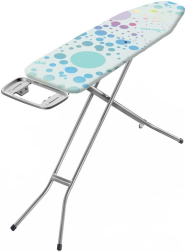 deska do prasowania deska do prasowania deska do prasowania Deska do prasowania Wykonanie blatu: Siatka metalowaWymiary blatu [cm]: 120 x 38Wysokość maksymalna [cm]: 96Funkcje: Podstawka pod żelazko, Regulacja wysokościDeska do prasowania Wykonanie blatu: Siatka metalowaWymiary blatu [cm]: 120 x 38Wysokość maksymalna [cm]: 96Funkcje: Podstawka pod żelazko, Regulacja wysokościDeska do prasowania Wykonanie blatu: Siatka metalowaWymiary blatu [cm]: 120 x 38Wysokość maksymalna [cm]: 96Funkcje: Podstawka pod żelazko, Regulacja wysokościDeska do prasowania Wykonanie blatu: Siatka metalowaWymiary blatu [cm]: 120 x 38Wysokość maksymalna [cm]: 96Funkcje: Podstawka pod żelazko, Regulacja wysokości2 sztuka2 sztuka2 sztuka2 sztuka2 sztukasuszarka na pranie 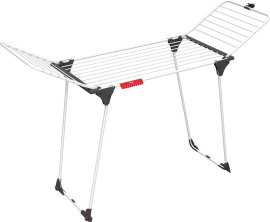 Suszarka ogrodowa 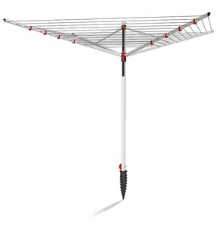 suszarka na pranie Suszarka ogrodowa suszarka na pranie Suszarka ogrodowa suszarka na pranie Suszarka ogrodowa suszarka na pranie Suszarka ogrodowa suszarka na pranie Suszarka ogrodowa Suszarka na pranie Typ: RozkładanaPowierzchnia suszenia [m]: 20Materiał wykonania: MetalDł. Linek 50 m, liczba ramion 4, pow. Suszenia 50 mSuszarka na pranie Typ: RozkładanaPowierzchnia suszenia [m]: 20Materiał wykonania: MetalDł. Linek 50 m, liczba ramion 4, pow. Suszenia 50 mSuszarka na pranie Typ: RozkładanaPowierzchnia suszenia [m]: 20Materiał wykonania: MetalDł. Linek 50 m, liczba ramion 4, pow. Suszenia 50 m10 sztuk1 sztuka 10 sztuk1 sztuka 10 sztuk1 sztuka 10 sztuk1 sztuka Zestaw szklanek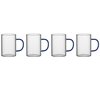 kubki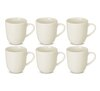 Zestaw szklanekkubkiZestaw szklanekkubkiZestaw szklanekkubkiZestaw szklanekkubkiZestaw szklanekkubkiZestaw szklanek 4 szt. w kompleciePojemność [ml]:300ParametryLiczba sztuk w opakowaniu:4Materiał:Szkło borokrzemoweKubki w kpl (6 sztuk)Wykonanie: PorcelanaPojemność [ml]: 350Liczba sztuk w opakowaniu: 6Możliwość mycia w zmywarce: TakMożliwość użycia w kuchence mikrofalowej: TakZestaw szklanek 4 szt. w kompleciePojemność [ml]:300ParametryLiczba sztuk w opakowaniu:4Materiał:Szkło borokrzemoweKubki w kpl (6 sztuk)Wykonanie: PorcelanaPojemność [ml]: 350Liczba sztuk w opakowaniu: 6Możliwość mycia w zmywarce: TakMożliwość użycia w kuchence mikrofalowej: TakZestaw szklanek 4 szt. w kompleciePojemność [ml]:300ParametryLiczba sztuk w opakowaniu:4Materiał:Szkło borokrzemoweKubki w kpl (6 sztuk)Wykonanie: PorcelanaPojemność [ml]: 350Liczba sztuk w opakowaniu: 6Możliwość mycia w zmywarce: TakMożliwość użycia w kuchence mikrofalowej: Tak7 kpl.4 kpl.7 kpl.4 kpl.7 kpl.4 kpl.7 kpl.4 kpl.MiskiMiska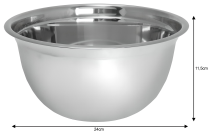 MiskiMiskaMiskiMiskaMiskiMiskaMiskiMiskaMiskiMiskaKształt:OkrągłyFizyczneMożliwość mycia w zmywarce:TakPojemność [l]:3Wykonanie:Stal nierdzewnaParametryDługość [cm]:30Kolor:SrebrnyKształt:OkrągłyFizyczneMożliwość mycia w zmywarce:TakPojemność [l]:3Wykonanie:Stal nierdzewnaParametryDługość [cm]:30Kolor:SrebrnyKształt:OkrągłyFizyczneMożliwość mycia w zmywarce:TakPojemność [l]:3Wykonanie:Stal nierdzewnaParametryDługość [cm]:30Kolor:Srebrny3 sztuki3 sztuki3 sztuki3 sztukiZestaw garnków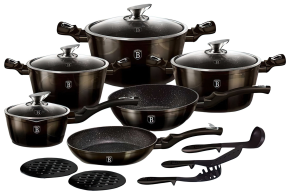 Zestaw garnkówZestaw garnkówZestaw garnkówZestaw garnkówZestaw garnkówRodzaj:Zestaw patelni i garnkówPrzeznaczenie:Kuchnie ceramiczne, Kuchnie elektryczne, Kuchnie gazowe, Kuchnie halogenowe, Kuchnie indukcyjne, Kuchnie konwekcyjnePojemność [l]:garnek 2.5 l, garnek 4.1 l, garnek 6.1 l, patelnia 2.3 l, patelnia 2.4 l, rondel 1.2 lPowłoka wewnętrzna:Powłoka nieprzywieralna granitowaPowłoka zewnętrzna:AluminiumFunkcje:Możliwość mycia w zmywarceZawartość zestawu:1 x Garnek 20 cm, 1 x Garnek 24 cm, 1 x Garnek 28 cm, 1 x łopatka, 1 x łyżka wazowa, 1 x Patelnia 24 cm, 1 x Patelnia 28 cm, 1 x Rondel 16 cm, 2 x podkładka bakelitowa, 4 x Pokrywka, Łyżka do makaronu, Przybory kuchenneRodzaj:Zestaw patelni i garnkówPrzeznaczenie:Kuchnie ceramiczne, Kuchnie elektryczne, Kuchnie gazowe, Kuchnie halogenowe, Kuchnie indukcyjne, Kuchnie konwekcyjnePojemność [l]:garnek 2.5 l, garnek 4.1 l, garnek 6.1 l, patelnia 2.3 l, patelnia 2.4 l, rondel 1.2 lPowłoka wewnętrzna:Powłoka nieprzywieralna granitowaPowłoka zewnętrzna:AluminiumFunkcje:Możliwość mycia w zmywarceZawartość zestawu:1 x Garnek 20 cm, 1 x Garnek 24 cm, 1 x Garnek 28 cm, 1 x łopatka, 1 x łyżka wazowa, 1 x Patelnia 24 cm, 1 x Patelnia 28 cm, 1 x Rondel 16 cm, 2 x podkładka bakelitowa, 4 x Pokrywka, Łyżka do makaronu, Przybory kuchenneRodzaj:Zestaw patelni i garnkówPrzeznaczenie:Kuchnie ceramiczne, Kuchnie elektryczne, Kuchnie gazowe, Kuchnie halogenowe, Kuchnie indukcyjne, Kuchnie konwekcyjnePojemność [l]:garnek 2.5 l, garnek 4.1 l, garnek 6.1 l, patelnia 2.3 l, patelnia 2.4 l, rondel 1.2 lPowłoka wewnętrzna:Powłoka nieprzywieralna granitowaPowłoka zewnętrzna:AluminiumFunkcje:Możliwość mycia w zmywarceZawartość zestawu:1 x Garnek 20 cm, 1 x Garnek 24 cm, 1 x Garnek 28 cm, 1 x łopatka, 1 x łyżka wazowa, 1 x Patelnia 24 cm, 1 x Patelnia 28 cm, 1 x Rondel 16 cm, 2 x podkładka bakelitowa, 4 x Pokrywka, Łyżka do makaronu, Przybory kuchenne2  komplety2  komplety2  komplety2  kompletypatelnia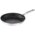 patelniapatelniapatelniapatelniapatelniaodzaj: Patelnia tradycyjnaIlość elementów: 1Średnica naczynia [cm]: 30Powłoka wewnętrzna: NieprzywierającaPowłoka zewnętrzna: Stal nierdzewnaFunkcje: Wskaźnik nagrzaniaPrzeznaczenie: Kuchnie ceramiczne, Kuchnie elektryczne, Kuchnie gazowe, Kuchnie halogenowe, Kuchnie indukcyjneZawartość zestawu: 1 x Patelnia 30 cmodzaj: Patelnia tradycyjnaIlość elementów: 1Średnica naczynia [cm]: 30Powłoka wewnętrzna: NieprzywierającaPowłoka zewnętrzna: Stal nierdzewnaFunkcje: Wskaźnik nagrzaniaPrzeznaczenie: Kuchnie ceramiczne, Kuchnie elektryczne, Kuchnie gazowe, Kuchnie halogenowe, Kuchnie indukcyjneZawartość zestawu: 1 x Patelnia 30 cmodzaj: Patelnia tradycyjnaIlość elementów: 1Średnica naczynia [cm]: 30Powłoka wewnętrzna: NieprzywierającaPowłoka zewnętrzna: Stal nierdzewnaFunkcje: Wskaźnik nagrzaniaPrzeznaczenie: Kuchnie ceramiczne, Kuchnie elektryczne, Kuchnie gazowe, Kuchnie halogenowe, Kuchnie indukcyjneZawartość zestawu: 1 x Patelnia 30 cm2 sztuka 2 sztuka 2 sztuka 2 sztuka Kosz na śmieci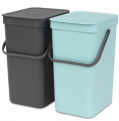 Kosz na śmieciKosz na śmieciKosz na śmieciKosz na śmieciKosz na śmieciKosz na śmieci Soft & Go 2 x 12LTyp:UchylnyPojemność [l]:12Przeznaczenie:Do domuMateriał:Plastik, Stal nierdzewnaKosz na śmieci Soft & Go 2 x 12LTyp:UchylnyPojemność [l]:12Przeznaczenie:Do domuMateriał:Plastik, Stal nierdzewnaKosz na śmieci Soft & Go 2 x 12LTyp:UchylnyPojemność [l]:12Przeznaczenie:Do domuMateriał:Plastik, Stal nierdzewna2 komplet2 komplet2 komplet2 kompletmop płaski 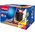 mop płaski mop płaski mop płaski mop płaski mop płaski Typ: PłaskiFunkcje: Wiadro, WyciskaczRękawice wielokrotnego użytku w zestawieNadaje się do każdego rodzaju podłógTyp: PłaskiFunkcje: Wiadro, WyciskaczRękawice wielokrotnego użytku w zestawieNadaje się do każdego rodzaju podłógTyp: PłaskiFunkcje: Wiadro, WyciskaczRękawice wielokrotnego użytku w zestawieNadaje się do każdego rodzaju podłógTyp: PłaskiFunkcje: Wiadro, WyciskaczRękawice wielokrotnego użytku w zestawieNadaje się do każdego rodzaju podłógTyp: PłaskiFunkcje: Wiadro, WyciskaczRękawice wielokrotnego użytku w zestawieNadaje się do każdego rodzaju podłóg4 sztuki4 sztukizmiotka z szufelką 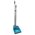 zmiotka z szufelką zmiotka z szufelką zmiotka z szufelką zmiotka z szufelką zmiotka z szufelką Rodzaj: Zmiotka z szufelkąPrzeznaczenie: Do sprzątaniaFunkcje: Trzonek w zestawie, Szufelka w zestawie, Gumowa krawędźRodzaj: Zmiotka z szufelkąPrzeznaczenie: Do sprzątaniaFunkcje: Trzonek w zestawie, Szufelka w zestawie, Gumowa krawędźRodzaj: Zmiotka z szufelkąPrzeznaczenie: Do sprzątaniaFunkcje: Trzonek w zestawie, Szufelka w zestawie, Gumowa krawędźRodzaj: Zmiotka z szufelkąPrzeznaczenie: Do sprzątaniaFunkcje: Trzonek w zestawie, Szufelka w zestawie, Gumowa krawędźRodzaj: Zmiotka z szufelkąPrzeznaczenie: Do sprzątaniaFunkcje: Trzonek w zestawie, Szufelka w zestawie, Gumowa krawędź2 sztuki 2 sztuki zmiotka z szufelką 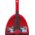 zmiotka z szufelką zmiotka z szufelką zmiotka z szufelką zmiotka z szufelką zmiotka z szufelką Rodzaj: Zmiotka z szufelkąPrzeznaczenie: Do domuFunkcje: Gumowa krawędź, Szufelka w zestawieRodzaj: Zmiotka z szufelkąPrzeznaczenie: Do domuFunkcje: Gumowa krawędź, Szufelka w zestawieRodzaj: Zmiotka z szufelkąPrzeznaczenie: Do domuFunkcje: Gumowa krawędź, Szufelka w zestawieRodzaj: Zmiotka z szufelkąPrzeznaczenie: Do domuFunkcje: Gumowa krawędź, Szufelka w zestawieRodzaj: Zmiotka z szufelkąPrzeznaczenie: Do domuFunkcje: Gumowa krawędź, Szufelka w zestawie9 sztuk9 sztukGarnek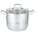 GarnekGarnekGarnekGarnekGarnekRodzaj: Garnek ze stali nierdzewnejPojemność [l]: garnek 10 lŚrednica naczynia [cm]: 28Powłoka wewnętrzna: Stal nierdzewnaFunkcje: Możliwość mycia w zmywarce, Możliwość stosowania w piekarnikuZawartość zestawu: 1 x Garnek 28 cm, 1 x PokrywkaWykonany ze stali nierdzewnej 18/10Pokrywka wykonana ze szkła hartowanegoRodzaj: Garnek ze stali nierdzewnejPojemność [l]: garnek 10 lŚrednica naczynia [cm]: 28Powłoka wewnętrzna: Stal nierdzewnaFunkcje: Możliwość mycia w zmywarce, Możliwość stosowania w piekarnikuZawartość zestawu: 1 x Garnek 28 cm, 1 x PokrywkaWykonany ze stali nierdzewnej 18/10Pokrywka wykonana ze szkła hartowanegoRodzaj: Garnek ze stali nierdzewnejPojemność [l]: garnek 10 lŚrednica naczynia [cm]: 28Powłoka wewnętrzna: Stal nierdzewnaFunkcje: Możliwość mycia w zmywarce, Możliwość stosowania w piekarnikuZawartość zestawu: 1 x Garnek 28 cm, 1 x PokrywkaWykonany ze stali nierdzewnej 18/10Pokrywka wykonana ze szkła hartowanegoRodzaj: Garnek ze stali nierdzewnejPojemność [l]: garnek 10 lŚrednica naczynia [cm]: 28Powłoka wewnętrzna: Stal nierdzewnaFunkcje: Możliwość mycia w zmywarce, Możliwość stosowania w piekarnikuZawartość zestawu: 1 x Garnek 28 cm, 1 x PokrywkaWykonany ze stali nierdzewnej 18/10Pokrywka wykonana ze szkła hartowanegoRodzaj: Garnek ze stali nierdzewnejPojemność [l]: garnek 10 lŚrednica naczynia [cm]: 28Powłoka wewnętrzna: Stal nierdzewnaFunkcje: Możliwość mycia w zmywarce, Możliwość stosowania w piekarnikuZawartość zestawu: 1 x Garnek 28 cm, 1 x PokrywkaWykonany ze stali nierdzewnej 18/10Pokrywka wykonana ze szkła hartowanego2 sztuka 2 sztuka Brytfanna 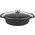 Brytfanna Brytfanna Brytfanna Brytfanna Brytfanna Rodzaj: Brytfanna aluminiowaPojemność [l]: brytfanna 7.3 lŚrednica naczynia [cm]: 39.5Powłoka wewnętrzna: NieprzywierającaZawartość zestawu: 1 x PokrywkaRodzaj: Brytfanna aluminiowaPojemność [l]: brytfanna 7.3 lŚrednica naczynia [cm]: 39.5Powłoka wewnętrzna: NieprzywierającaZawartość zestawu: 1 x PokrywkaRodzaj: Brytfanna aluminiowaPojemność [l]: brytfanna 7.3 lŚrednica naczynia [cm]: 39.5Powłoka wewnętrzna: NieprzywierającaZawartość zestawu: 1 x PokrywkaRodzaj: Brytfanna aluminiowaPojemność [l]: brytfanna 7.3 lŚrednica naczynia [cm]: 39.5Powłoka wewnętrzna: NieprzywierającaZawartość zestawu: 1 x PokrywkaRodzaj: Brytfanna aluminiowaPojemność [l]: brytfanna 7.3 lŚrednica naczynia [cm]: 39.5Powłoka wewnętrzna: NieprzywierającaZawartość zestawu: 1 x Pokrywka2 sztuka 2 sztuka 